BASIC JOB PURPOSEAccountability for adherence to trust procurement policies, procedures and protocols, under the strategic lead of the Trust CFO.To be responsible for meeting deadlines and timely and accurate completion of identified monthly reporting.Ensure effective operation of financial controls, reporting and working with budget holders to ensure compliance.Support the school/academy’s business functions, providing advice and support where necessary.Responsibility for the management and operation of the academy finance, accounting and budgeting systems, as directed by the Finance Manager. To deputize for the Finance Manager as and when necessary.Reporting to:		Finance Manager (FM)			CFOResponsible for:	Main responsibilities:Trinity Academy LeedsJob DescriptionTrinity Academy LeedsJob Description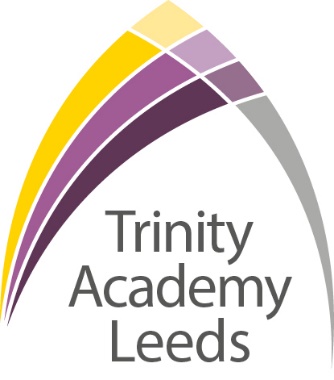 Job Title:  Assistant Finance Manager Job Scale: Scale 6 (point 18-22)£25,419 - £27,514 pro-rataTerm Time, plus 10 days1Responsibility for the smooth and efficient management and operation of the school/academy finance, accounting and budgeting systems, as directed by the Finance Manager and/or Governing Body. 2Assist in the production of monthly accounts, budget statements, or other reports and updates on any aspects of the role, advising and providing analysis or commentary when required.  To assist on the successful implementation of trust wide finance and procurement policies, procedures and protocols3Accountability for policies relating to the ordering and purchasing of suppliers, and goods and services are adhered to.  This includes monitoring the operation of the contracts for goods and services, ensuring value for money and preparing reports in relation to procurement activities, as and when required.4Assist the FM in providing up to date and accurate financial information in relation to school/academy income generation and expenditure.  Prepare and deliver timely reports on a regular basis, or as requested.5Assist the FM in the academy payroll processes, supplying information to payroll and checking accuracy, working with HR to ensure the smooth process.  6Oversee the payment of invoices, administration of reconciliations, petty cash control and accounting and banking of monies, including chasing any debts owed to the school/academy.7Liaison with, and training of, staff on developing budgetary and financial acumen, budget expenditure, financial improvement planning, processing monies for educational visits, school/academy extra-curricular activities and core school/academy business.  8Working with the FM to ensure BPS is up to date with the latest flexed budget.9Work with the Trust COO and FM to ensure contract negotiations on behalf of the school/academy, ensuring best value for money, seeking advice and support where required.10Assist the FM to maintain contracts for services for all insurances, annual maintenance and servicing contracts, ensuring best value principles.  This includes liaison with relevant staff, contractors, suppliers, stakeholders and others, in all aspects of the role.11Provide advice and guidance for senior leaders, Governors and other school/academy managers on a range of business matters, ensuring the school/academy operates up to date procedures based on relevant legislation and best practice within the role.12Support other non-teaching Managers and Officers (such as the Administration Manager) to ensure that the business support functions of the school/academy are efficient, effective and value for money.Other Specific Duties:This is a trust role so while it is envisaged a primary location will be assigned, there will be the need to work across sites to fit the needs of the trust. (Within reasonable distance of the primary location).All staff are expected to demonstrate consistently high standards of personal and professional conduct and maintain high standards of ethics and behaviour, within and outside school. Treat all students with dignity, observe proper boundaries and understand that every adult in the trust has a responsibility to safeguard children and young people.   To continue personal professional development as requiredAttend staff and other meetings and participate in staff training and development events as required, including induction processes.To actively engage in the performance review process All support staff may be used to perform appropriate duties as and when required by the trust, commensurate with the salary grade of that post if it is higher than the employee’s current salaryTo work in the best interests of the trust students, parents and staffTo adhere to trust policies and procedures with particular reference to Child Protection, Equal Opportunities, Teaching and Learning and Health and SafetyTo work flexibly, including some evening work, and to travel, as required, to meet the needs of the roleWhilst every effort has been made to explain the main duties and responsibilities of the post, each individual task undertaken may not be identified.  Employees will be expected to comply with any reasonable request from a manager to undertake work of a similar level that is not specified in this job description.This job description is current at the date shown, but, in consultation with you, may be changed by the Principal to reflect or anticipate changes in the job commensurate with the grade and job title.           __________________________________________ Post Holder          __________________________________________ Line Manager          __________________________________________ Principal          __________________________________________ DatePERSON SPECIFICATIONPERSON SPECIFICATIONPERSON SPECIFICATIONJob: Assistant Finance ManagerJob: Assistant Finance ManagerJob: Assistant Finance ManagerKEY CRITERIAESSENTIALDESIRABLEQualifications & Experienceeducated to degree level, equivalent professional qualification or experience in a similar rolea track record of recent, relevant professional developmentprevious relevant experience of financial management and/or business operations managementexperience of working work under pressure and to deadlines line management experienceawareness of the relevant current policies relating to MIS/ICT developmentsinnovative use of resources  experience of using various accounting packagesprior experience of working within school financesworking with young people and inner city communitiesKnowledge & Understandingthe principals and practices of strategic financial and asset management and how these contribute to successinnovative approaches to developing financial and budget management systemseffective financial review and evaluation proceduresawareness of financial legislation and external returnsunderstanding requisition, reconciliation and petty cash accounting systemsknowledge and understanding of the payroll function.the principles and characteristics of effective schools/academies innovative approaches to working with parents, staff, students, the local community and other school/academy partnersstrategies for ensuring equal opportunities for staff, students and other stakeholdersunderstanding of safeguarding and Child Protection issuesthe application of software and IT developments to effective use across a large educational organisation.Leadership & Management to effectively lead and work as a member of a team, participate in meetings and negotiate as necessarydirect and co-ordinate the work of othersset high standards and provide a role model for students and staff and take responsibility for own and others professional developmentliaise effectively with other organisations and agenciesdevelop, maintain and use an effective network of contacts, seeking advice and support when necessarymotivate all those involved in the delivery teamdeal sensitively with people and resolve conflictsa commitment to managing the highest standards of education support servicesresilience and perspective Skills & abilitiesability to prioritise, plan and organisecommunicate effectively orally and in writing to a range of audiencessound judgment and decision making skillsability to make decisions based on analysis, interpretation and understanding of relevant data and informationrespect confidentialitynegotiate and consult fairly and effectively communicate the vision of the school/academy in relation to the development of the local communityvision, imagination and creativitythe potential uses of data to support efficiency and value for money Personal Qualitiesan excellent record of attendance and punctualityadaptability to changing circumstances/new ideasreliability, integrity and staminadetermination to succeed and the highest possible expectations of self and othersempathy in relation to the needs of the school/academy and the local communityintellectual ability and curiosity